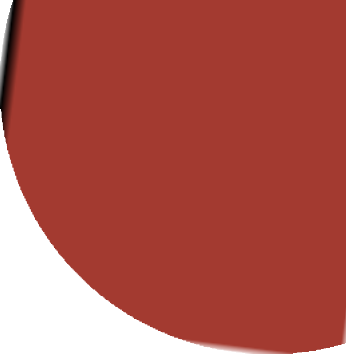 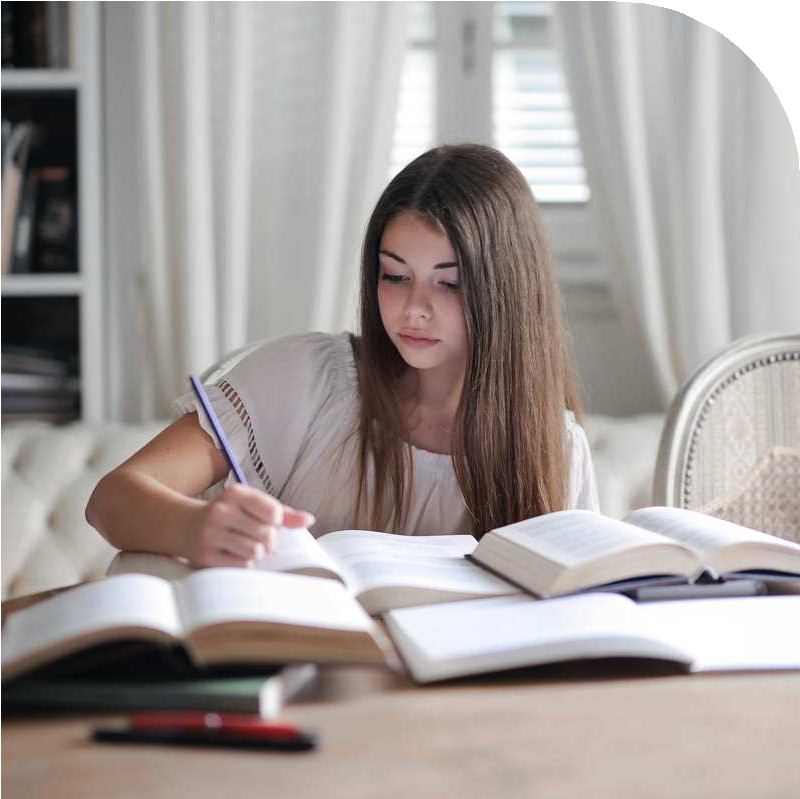 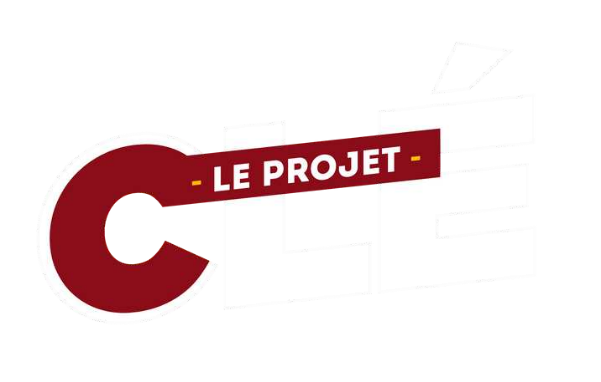 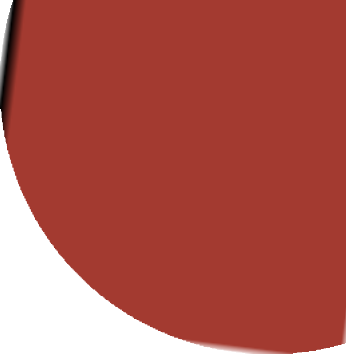 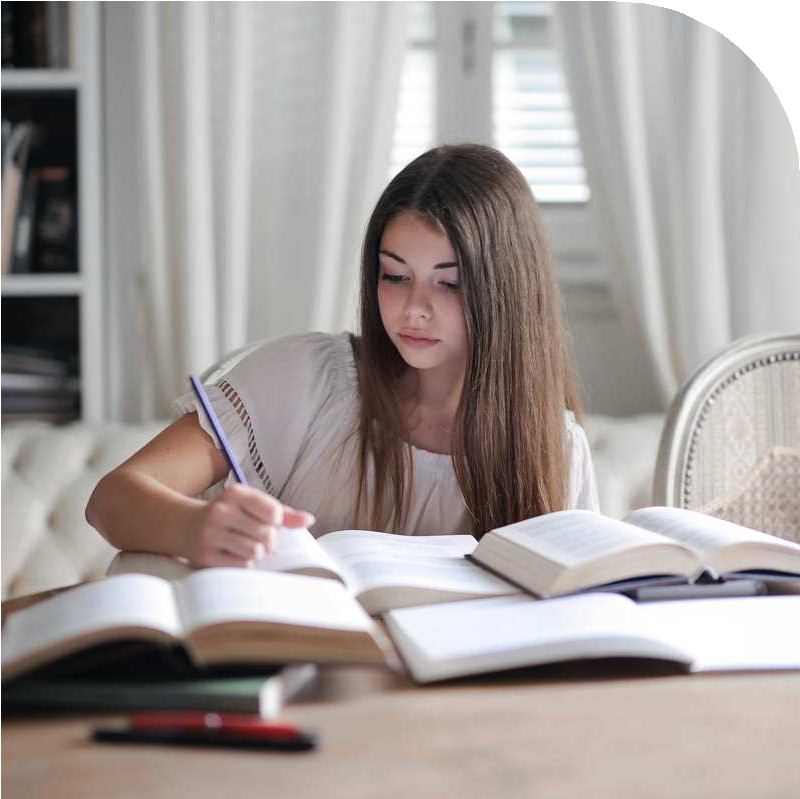 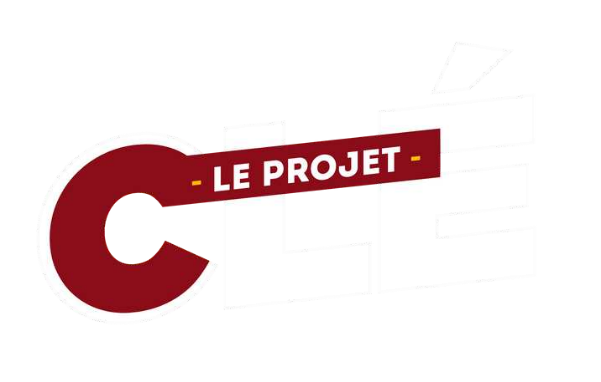 Devenir mentor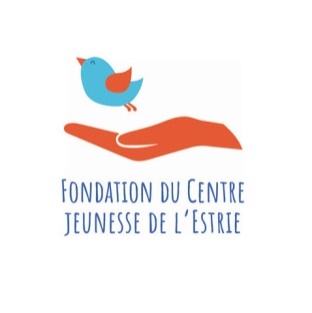 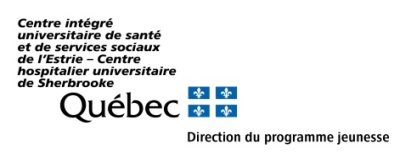 Fiche informativePrénom et nom :Adresse postale :Téléphone :Courriel :Villes ciblées ou temps de déplacement maximum en voiture pour rencontrer l’étudiant :Formation académique : Emploi :Loisirs :Qui vous a référé au projet Clé :Prière de retourner votre formulaire à : fproteau@fondationcje.comhttps://www.fondationcje.com/contribuer/faire-un-don/